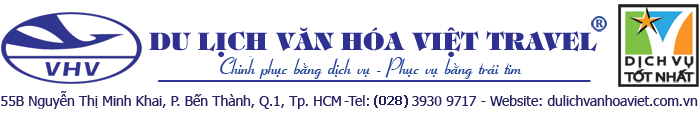 CHƯƠNG TRÌNH DU LỊCHBẾN TRE - TIỀN GIANG VĨNH LONG - CẦN THƠ - NHÀ DÁT VÀNG	Du ngoạn trên dòng sông Mê Kông.	Ngắm phong cảnh Cù lao Tứ Linh, Bến Tre xứ dừa, Nhà vườn Cái Mơn, Chợ Lách.  Về Bến Ninh Kiều, Khu du lịch Mỹ Khánh.Ghé Chợ nổi Cái Răng, để biết về đời thương hồ, mua bán trên sông của người miền Tây.  Ngắm nhìn vẻ đẹp hoành tráng, hiện đại, của 3 công trình lớn nhất ĐBSCL: Cầu Treo 	Rạch Miễu, Cầu Treo Mỹ Thuận, Cầu Treo Cần Thơ.------------------- MÃ TOUR	:  MN/05Phương tiện	:	XeThời gian	:	2 ngày Khởi hành	:	Thứ 7 hàng tuần.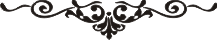 NGÀY 1: SÀI GÒN - BẾN TRE - TIỀN GIANG - VĨNH LONG - CẦN THƠ 	Buổi sáng: Xe và hướng dẫn viên đón khách tại Cung Văn Hóa Lao động TP. HCM (số 55B Nguyễn Thị Minh Khai, Phường Bến Thành, Quận 1). Đoàn rời Sài Gòn, bắt đầu chuyến du lịch về Bến Tre - Tiền Giang - Vĩnh Long và Cần Thơ. Những tỉnh rất trù phú của Đồng Bằng Sông Cửu Long.	Đi theo lộ trình đường cao tốc TP/HCM – Trung Lương, ghé ngã ba Trung Lương (Mỹ Tho), Quý khách dùng điểm tâm sáng.	Đoàn tiếp tục đi ngang qua những đường phố sầm uất của TP/Mỹ Tho (Tỉnh Tiền Giang), tham quan thoáng qua nơi đã có một thời rất nổi tiếng với cái tên "Mỹ Tho Đại Phố".	Đến bến đò du lịch Miền Tây, đoàn xuống đò xuôi theo dòng sông Mê Kông, thưởng ngoạn phong cảnh xanh tươi, hiền hòa trên các Cồn Long, Cồn Lân, Cồn Quy, Cồn Phụng, nằm giữa 2 tỉnh Tiền Giang và Bến Tre. Ghé qua Cồn Lân, tham quan vườn cây ăn trái, cơ sở nuôi ong lấy mật, lò làm kẹo dừa. Thưởng thức các loại trái cây theo mùa, uống trà tắc pha mật ong, nghe đờn ca tài tử, đi xuồng chèo trong các rạch nhỏ. Ghé qua Cồn Phụng, tìm hiểu về di tíchông Đạo Dừa. 	Quý khách dùng bữa trưa tại khu du lịch Cồn Phụng với các món ăn của miền tây sông nước. 	Đoàn rời Bến Tre đi Vĩnh Long – Cần Thơ, về khách sạn nhận phòng nghỉ ngơi, Quý khách dùng bữa chiều, trên du thuyền bên sông Hậu.	Buổi tối: Đoàn đi dạo Bến Ninh Kiều, lên cầu đi bộ Ninh Kiều, được bắc qua rạch Khai Luông, nối Bến Ninh Kiều và Cồn Cái Khế. Từ trên cầu, ngắm toàn cảnh bến Ninh Kiều, dòng sông Hậu và xa xa là cầu Cần Thơ, dưới những ánh đèn màu lấp lánh trong đêm. Quý khách có thể tự do đi dạo phố đêm hoặc đến với các làng ẩm thực, khu vui chơi giải trí, trung tâm thương mại ở thành phố Tây Đô. Nghỉ đêm tại Cần Thơ.NGÀY 2: CẦN THƠ – SÀI GÒN   Buổi sáng: Sau bữa điểm tâm sáng. Đoàn xuống đò đi chợ nổi Cái Răng – tham quan cảnh họp chợ trên sông rất độc đáo ở miền Tây, theo các món hàng được treo trên cây bẹo ở đầu ghe, Quý khách tha hồ mua đủ loại cây trái chất đầy ghe thuyền, được người thương hồ đưa về từ các ngã sông. Đò cặp bến, xe đưa đoàn đi viếng Thiền Viện Phương Nam – ngôi chùa lớn nhất miền Tây, kiến trúc truyền thống Việt Nam. Tượng Phật và toàn bộ nội thất trong chùa được tạc và làm bằng các loại gỗ quý hiếm đưa về từ Nam Phi. Lễ Phật xong, đoàn đến khu du lịch Vườn Trái Cây Mỹ Khánh – dạo chơi trong các bườn mận, ổi, xoài, chôm chôm, mít, dâu; nơi đây Quý khách còn có dịp đi câu cá, chèo xuồng trong rạch nhỏ và thưởng thức vài món ăn dân dã  trong chợ quê.	Quý khách dùng bữa trưa ở khu du lịch Mỹ khánh.Sau đó đoàn có thể đến tham quan Ngôi nhà dát vàng ở Cần Thơ – tâm điểm "gây sốc" trong đầu năm 2022. Căn nhà được xây dựng toàn màu vàng. Du khách được trải nghiệm sự sang trọng, uy nga và lộng lẫy của ngôi nhà được cộng đồng mạng đua nhau ví von ngôi nhà như một Dubai thu nhỏ trên mảnh đất miền Tây ( chi phí tự túc ).	Buổi chiều:  Xe đưa đoàn về Sài Gòn, trên đường về, ghé các trạm dừng chân mua trái cây và đặc sản miền tây.	Về đến Cung Văn Hóa Lao Động TP/HCM chia tay tạm biệt Quý khách, hẹn ngày tái ngộ.BẢNG GIÁ DÀNH CHO 1 KHÁCHGIÁ VÉ BAO GỒM :Xe và tàu du lịch đưa đón khách đi theo chương trình tour.Khách sạn: Phòng 2 - 3 khách Khách sạn 2 sao : VẠN LỘC, HẬU GIANG 2, KIM LONG, RUBY…Khách sạn 3 sao : HẬU GIANG, SÀI GÒN CẦN THƠ, SENIOR, LION, RICH…Khách sạn 4 sao :  HOLIDAY ONE, FORTUNELAND, VẠN PHÁT RIVERSIDE… (Hoặc các khách sạn tương đương)Ăn uống gồm 3 bữa trong ngày, được đổi món thường xuyên theo ẩm thực địa phương. Hướng dẫn viên thuyết minh và phục vụ cho đoàn suốt tuyến.Vé vào cửa các thắng cảnh.Nước suối trên đường (1 chai/ ngày).Bảo hiểm du lịch với mức tối đa là 30.000.000 vnđ/trường hợp.GIÁ VÉ KHÔNG BAO GỒM :Ăn uống ngoài chương trình và các chi phí vui chơi giải trí cá nhân.Lưu ý : nếu số lượng khách không đủ để khởi hành, công ty sẽ báo trước cho Quý khách 3 ngày.GIÁ VÉ TRẺ EM:	- 	Quý khách từ 11 tuổi trở lên mua 01 vé.- 	Trẻ em từ 06 đến 10 tuổi mua 75% vé. (Tiêu chuẩn 75% vé: được 01 suất ăn + 01 ghế ngồi và ngủ ghép chung phòng với gia đình)- 	 Trẻ em từ 05 tuổi trở xuống: Không tính vé, gia đình tự lo cho bé. Nhưng 02 người lớn chỉ được kèm 01 trẻ em, từ em thứ 02 trở lên phải mua 1/2 vé. (Tiêu chuẩn 1/2 vé: được 01 suất ăn + 01 ghế ngồi và ngủ ghép chung phòng với gia đình).Chân thành cám ơn Quý Khách!HẠNG VÉGIÁ VÉPHỤ THU Phòng ĐơnKhách sạn 2 sao1.595.000 vnđ250.000 vnđKhách sạn 3 sao1.790.000 vnđ300.000 vnđKhách sạn 4 sao1.895.000 vnđ400.000 vnđ